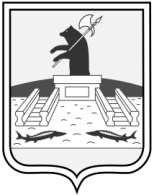 Администрация городского округа город РыбинскЯрославской областиПОСТАНОВЛЕНИЕот_________________                                                                                 №_________ О прогнозе социально-экономического развития города Рыбинска на долгосрочный период 2024-2029 годов	В соответствии с Федеральным законом от 28.06.2014 № 172-ФЗ «О стратегическом планировании в Российской Федерации», постановлением Администрации городского округа город Рыбинск Ярославской области от 27.04.2020 № 1026 «О порядке разработки прогноза социально-экономического развития города Рыбинска на долгосрочный период», руководствуясь Уставом городского округа город Рыбинск Ярославской области,ПОСТАНОВЛЯЮ:1. Утвердить прогноз социально-экономического развития городского округа город Рыбинск Ярославской области на долгосрочный период 2024-2029 годов (приложение).	2. Признать утратившим силу постановление Администрации городского округа город Рыбинск Ярославской области от 27.10.2020 № 2462 «О прогнозе социально-экономического развития города Рыбинска на долгосрочный период 2021-2026 годов».3. Постановление вступает в силу со дня его подписания.4. Опубликовать настоящее постановление в средствах массовой информации и разместить на официальном сайте Администрации городского округа город Рыбинск Ярославской области.	5.  Контроль за исполнением настоящего постановления возложить на первого заместителя Главы Администрации.Глава городского округагород Рыбинск                                                                                                 Д.С. Рудаков 